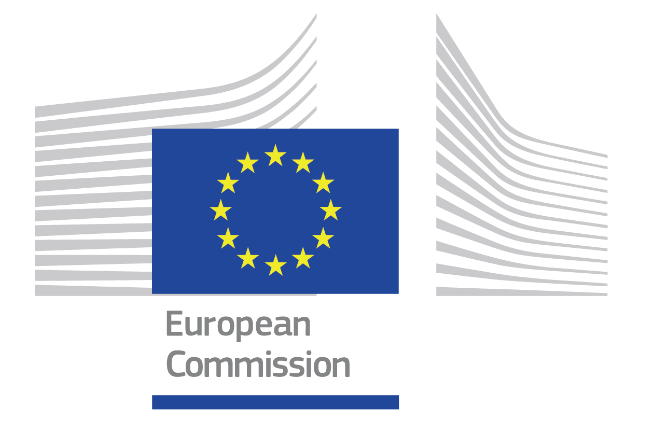 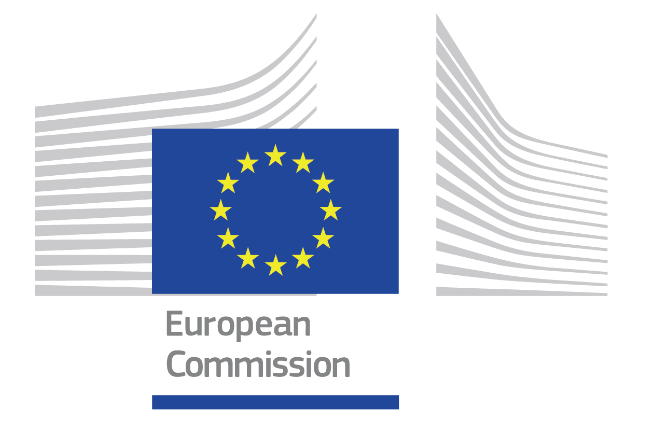 Kompetenčné centrá pre sociálne inovácie, prehľad 1/6Social Innovation Plus – kompetenčné centrá (SI PLUS)V rámci SI PLUS sa budujú národné kompetenčné centrá pre sociálne inovácie v Rakúsku, Bulharsku, Maďarsku a na Slovensku. Podporujú sa sociálne inovácie, najmä so zameraním na zamestnanosť a sociálne začlenenie. Organizuje sa vzájomné učenie sa a výsledky výskumu sa rozdeľujú do praktických prístupov a nástrojov pre odborníkov implementujúcich programy ESF+. V rámci projektu SI PLUS sa budú mobilizovať aj odborné znalosti partnerov z Nemecka, Slovinska, Chorvátska a Európskej siete podnikov sociálnej integrácie (ENSIE).Budovanie národných kompetenčných centier pre sociálne inovácie v členských štátoch EÚSI PLUS je jedným zo šiestich projektov podporovaných Európskou komisiou s cieľom vytvoriť národné kompetenčné centrá pre sociálne inovácie v celej EÚ. Počas dvoch rokov (máj 2021 – apríl 2023) organizácie podporujúce sociálne inovácie, výskumné centrá, riadiace orgány ESF+ a ďalší partneri navrhnú a vyvinú kompetenčné centrá, ktoré môžu pomôcť svojim krajinám rozvíjať sociálne inovácie, a to aj s financovaním z ESF+ a iných programov EÚ.Národné kompetenčné centrá sa budú zameriavať na viacero funkcií:Budovanie kapacít:Budovanie kapacít medzi rôznymi zainteresovanými stranami: riadiace orgány ESF+, miestne a regionálne orgány, odborníci z praxe, podporné organizácie, donori a pod.Zvyšovanie povedomia o koncepte sociálnych inováciíVývoj nástrojov a metód na dosiahnutie a rozšírenie vplyvuVytváranie sietí, synergie a zdroje: Spolupráca medzi organizáciami verejného, súkromného a tretieho sektora, akademickou obcou a ďalšími relevantnými aktérmiSynergie medzi rôznymi systémami financovania EÚNadnárodná výmenaVýmena znalostí: čo funguje/nefunguje?Okrem zdieľania: spolupráca v spoločnom úsilí, aktívne mentorstvo a partnerstváOčakávané výsledky pre každú krajinuNárodné kompetenčné centrum pre sociálne inovácieNávrh stratégie a akčného plánuAnalýza silných stránok, slabých stránok a zdrojov inšpirácieZbierka začatých alebo replikovaných iniciatívKaždý projekt otestuje replikáciu alebo rozšírenie jednej alebo dvoch sociálnych inovácií.9 organizáciíMinisterstvo	Vnútroštátny	MVO / nadácia	Výskumný ústav	   verejný orgán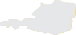 RakúskoL&R Social Researcharbeit plusBulharskoSofia Development AssociationMaďarskoIFKA Public Benefit Non- ProfitSlovenskoMinisterstvo práce sociálnych
vecí 
a rodinyInéChorvátskoMinisterstvo práce, dôchodkového systému, rodiny a sociálnej politikyNemeckoMinisterstvo sociálnej politiky a integrácie, Bádensko-WürttemberskoSlovinskoKoordinátor	Spolužiadateľ	Pridružená organizáciaSlovinský vládny úrad pre rozvoj a európsku politiku súdržnostiEÚEurópska sieť podnikov sociálnej integrácie (ENSIE)Kľúčové kontaktné miesta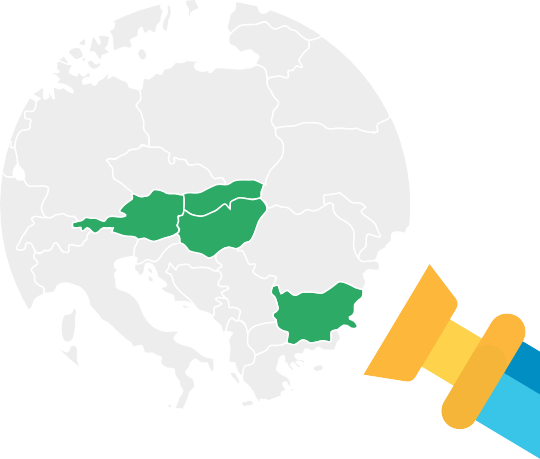 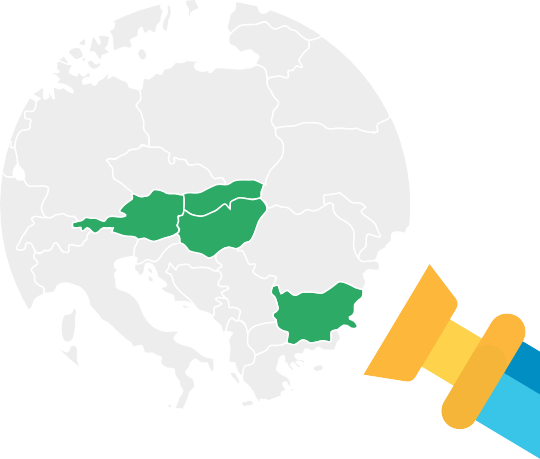 Rakúsko	L&R  Social  Research	www.lrsocialresarch.atBarbara Willsberger	willsberger@lrsocialresearch.atarbeit  plus	www.arbeitplus.atClara Moder	clara.moder@arbeitplus.atBulharsko	Sofia DevelopmentAssociation	www.sofia-da.euDenitsa Lozanova	d.lozanova@sofia-da.euMaďarsko	IFKA Public Benefit Non-Profit   www.ifka.huAnna Mészáros	meszaros.anna@ifka.huSlovensko	Ministerstvo práce,sociálnych vecí a rodiny	www.employment.gov.skMonika Jakubecová	monika.jakubecova@employment.gov.skRakúskoPrvým krokom je dosiahnutie spoločného porozumenia a spoločných kritérií pre fungovanie sociálnych inovácií. Do tohto procesu budú zapojené zainteresované strany ESF+, zástupcovia občianskej spoločnosti, partneri verejnej politiky, výskumníci a odborníci z praxe. L&R Social Research a arbeit plus budú identifikovať, zhromažďovať a analyzovať existujúce politiky a postupy sociálnych inovácií na vnútroštátnej úrovni. Kompetenčné centrum slúži ako informačné centrum pre politiky a postupy sociálnych inovácií.Rakúski partneri vybudujú štruktúru pre národné kompetenčné centrum, ktoré bude podporovať výmenu znalostí a budovanie kapacít a zintenzívni spoluprácu medzi všetkými relevantnými ESF+ a zainteresovanými stranami iných štrukturálnych fondov.Kompetenčné centrum bude podporovať experimentálne priestory na hodnotenie potrieb regionálneho rozvoja vzhľadom na zamestnanosť a trh práce. Cieľom je vytvárať sociálne a ekologicky udržateľné pracovné miesta pre zraniteľné skupiny. Na dosiahnutie tohto cieľa národní partneri uľahčia participatívny proces s občanmi, zástupcami občianskej spoločnosti a regionálnymi zainteresovanými stranami.BulharskoSpolu s národnými zainteresovanými stranami určí a odsúhlasí Sofia Development Association účel kompetenčného centra.Sofia Development Association vytvorí štruktúru a kľúčové zložky národného kompetenčného centra.Bulharské kompetenčné centrum vybuduje siete               s národnými, regionálnymi a inými partnermi                      z členských štátov s cieľom vymieňať si znalosti a budovať národné/regionálne kapacity na rozšírenie základne sociálnych inovácií.Národné kompetenčné centrum vyberie úspešné projekty sociálnych inovácií a pilotné rozšírenie                s cieľom zaviesť osvedčené postupy.MaďarskoIFKA zmapuje existujúce politiky a postupy sociálnych inovácií s cieľom vypracovať národnú stratégiu sociálnych inovácií a akčný plán.Vytvorí štruktúru pre národné kompetenčné centrum spolu s online nástrojom na rozvoj iniciatív sociálnych inovácií.Maďarské kompetenčné centrum uľahčí výmenu znalostí, budovanie kapacít a vytváranie sietí medzi národnými/regionálnymi partnermi v oblasti sociálnych inovácií v oblastiach miestnej ekonomiky, zeleného obehového hospodárstva a spravodlivého a kvalitného zamestnania.Kompetenčné centrum bude podporovať riadiaci orgán pri plánovaní, prispôsobovaní a implementácii programov v rámci ESF+ a posilňovať integráciu prístupov sociálnych inovácií v rámci sociálneho a ekonomického rozvoja v krajine.SlovenskoSlovenské Ministerstvo práce, sociálnych vecí a rodiny SR zmapuje existujúce politiky a postupy sociálnych inovácií s cieľom posúdiť národné potreby a priority sociálnych inovácií.Zriadi národné kompetenčné centrum pre sociálne inovácie s cieľom riešiť potreby zainteresovaných strán.Slovenské kompetenčné centrum bude podporovať vzájomné učenie sa a vytváranie sietí s relevantnými národnými/regionálnymi zainteresovanými stranami    s cieľom vybudovať kapacity pre sociálne inovácie.Slovenské ministerstvo bude rozsiahlo komunikovať výsledky projektu prostredníctvom existujúcich sietí národných partnerov a tiež zapojením národných/regionálnych aktérov.Činnosti plánované na nadnárodnej úrovniSI PLUS bude podporovať vzájomné učenie sa na partnerskej úrovni prostredníctvom „twinningových projektov“, rozvoja spoločných akčných plánov, stretnutí, výmen zamestnancov a nadnárodnej online platformy na výmenu osvedčených postupov.Vytvorí tri tematické siete a usporiada workshopy                 s podporovateľmi sociálnych inovácií, akademikmi a odborníkmi z praxe s cieľom posúdiť kontext sociálnych inovácií každej krajiny.SI PLUS zreplikuje jeden alebo dva projekty sociálnych inovácií z Rakúska a Maďarska, aby otestoval ich prenosnosť a adaptabilitu.Na úrovni EÚ si bude vymieňať znalosti o osvedčených postupoch s inými kompetenčnými centrami pre sociálne inovácie.Chcete sa dozvedieť viac o iných kompetenčných centrách pre sociálne inovácie?Viac prehľadov je k dispozícii na webovej stránke ESF+@socialeurope	@EU_Social	Projekty budovania kompetenčných centier pre sociálne inovácie získali finančnú podporu z technickej pomoci ESF a z programu Európskej únie v oblasti zamestnanosti a sociálnej inovácie „EaSI“ (2014 – 2020) v rámci výzvy na predkladanie návrhov VP/2020/010. Tento dokument bol pripravený pre Európsku komisiu, odráža však iba názory autorov a Európska komisia nezodpovedá za žiadne následky vyplývajúce z opätovného použitia tejto publikácie. Viac informácií o Európskej únii je dostupných na internete (http://www.europa.eu).© Európska únia, 2021Ak nie je uvedené inak, opätovné použitie tohto dokumentu je povolené na základe licencie Creative Commons Attribution 4.0 International (CC-BY 4.0) (https:// creativecommons.org/licenses/by/4.0/). To znamená, že opätovné použitie je povolené za predpokladu, že sa uvedie primerané ocenenie a sú uvedené všetky zmeny. Na akékoľvek použitie alebo reprodukciu prvkov, ktoré nie sú vo vlastníctve Európskej únie, môže byť potrebné požiadať o povolenie priamo od príslušných držiteľov práv.Ikony: ©Flaticon